Государственное бюджетное общеобразовательное учреждение гимназия №73«Ломоносовская гимназия» Выборгского района Санкт-Петербурга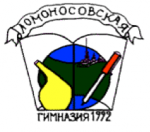 Образ древнего человека в детской литературе (Э. дʼЭрвильи «Приключения доисторического мальчика»)Работу выполнил:Толстоперстов Сергей Игоревич, 5.3 классРуководитель:Макарова Ульяна Федоровна,учитель русского языка и литературы Санкт-Петербург2023СодержаниеВВЕДЕНИЕ	3ГЛАВА 1. Развитие палеонтологии и история находки останков доисторических людей	41.1 Развитие палеонтологии в XIX веке	41.2 Находки в гроте Кро-Маньон	5ГЛАВА 2. Образ древнего человека в повести Э. дʼЭрвильи «Приключения доисторического мальчика»	92.1 История формирования детской литературы	92.2 Жизнь и творчество Э. дʼЭрвильи	132.3. Древний мир в детской литературе: Э. дʼЭрвильи «Приключения доисторического мальчика»……………………………………………………14ЗАКЛЮЧЕНИЕ	20СПИСОК ИСПОЛЬЗОВАННОЙ ЛИТЕРАТУРЫ	21ВВЕДЕНИЕИстория появления человека на Земле до сих пор остается не решенной загадкой и привлекает огромное внимание ученых. Становление науки палеонтологии дало толчок к дальнейшему развитию различных теорий о древних людях, а также к появлению образа доисторического человека в литературе.Актуальность и новизна представленной работы: обращение к творчеству малоизученного зарубежного автора и произведению, практически не становившемуся объектом специального анализа.Цель: исследовать впервые появляющийся в литературе образ доисторического человека на примере повести французского писателя Э. дʼЭрвильи «Приключения доисторического мальчика» (1888 г.). Поставленная цель определяет следующие задачи: - рассмотреть становление науки палеонтологии;- изучить историю находки останков доисторических людей – кроманьонцев (во французском гроте Кро-Маньон в 1868 году);- исследовать историю формирования детской литературы;- узнать жизнь и творчество французского писателя Э. дʼЭрвильи;- проанализировать образ доисторического мальчика, впервые появляющийся в детской литературе.ГЛАВА 1. Развитие палеонтологии и история находки останков доисторических людей1.1 Развитие палеонтологии в XIX векеВопрос об истории происхождения человека, об эволюции животного мира и о сроках появления первых разумных людей волновал ученых во все времена. Как наука палеонтология зародилась в период расцвета рационализма. В конце XVIII века работы французского ученого Жоржа Кювье заложили основу развития палеонтологии. Именно он считается основателем сравнительной анатомии и палеонтологии.  С ростом научно-технического прогресса и распространением научных знаний в XIX веке палеонтология – наука о появлении жизни на Земле на основе изучения ископаемых остатков живых организмов – начала делать первые шаги. В первой половине XIX века геологическая деятельность становилась все более и более организованной: появились ученые-геологи, проводились целенаправленные раскопки, создавались геологические сообщества и музеи. Однако, в этот же период многие ученые еще признавали Библию историческим документом и придерживались библейской теории происхождения человека. Находки человеческих костей и каменных орудий труда в пластах плейстоцена, заставили ученых предположить, что каменный век начался гораздо раньше, чем казалось. После публикации в 1859 году книги Ч. Дарвина «Происхождение видов», теория биологической эволюции утвердилась во всем мире.«В 1823 г. в пещере Павиланд (Уэльс) был обнаружен скелет современного типа без черепа. В 1852 г. в пещере Ориньяк в департаменте Верхней Гаронны (Франция) было найдено много фрагментов человеческих скелетов, принадлежавших предположительно 17 особям, а в 1868 г. в гроте Кроманьон на р. Везере — ещё пять скелетов вместе с кремневыми орудиями. Позднее всех ископаемых людей современного типа стали называть кроманьонцами» [Козлова, 2019, с. 62].  1.2 Находки в гроте Кро-МаньонИнтересна история открытия останков доисторического человека в пещере Кро-Маньон (дословно – Маньонова дыра, Маньоном звали местного отшельника). Этот грот находится в городке Лез-Эзи-де-Тайак-Сирёй департамента Дордонь на юго-западе Франции. Можно отметить, что это не пещера в полном смысле этого слова, а скальный навес, намытый горными потоками за тысячи лет. Навес, где были найдены первобытные люди, находится на высоте 15 метров над рекой Везер. Горная порода из коралловых известняков более устойчива к вымыванию, чем иные мягкие породы, залегающие под ней, поэтому образуются гроты, выступающие из скальных обрывов в виде горизонтальных карнизов. Карниз Кро-Маньон имеет длину около 17 метров и углубление в скалу на 8 метров, позднее он замывался глиной и заполнялся камнями.В 1868 в этом месте началось строительство железной дороги. Рабочие, копавшие котлован под железнодорожное полотно, обнаружили кости и каменные предметы. Подрядчик, руководивший работами, сообщил об этом своему руководству, потом информация дошла до Министерства культуры Франции. Министерство направило на место находки специалиста-палеонтолога Луи Ларте (1840 – 1899). Ларте приказал поставить высокие подпорки для укрепления сводов навеса, и когда пространство стало безопасно для исследования начал палеонтологические раскопки. Он обнаружил, что глина не забила полностью всю полость пещеры, и у ее задней стенки сохранилось место, вероятно остававшееся свободным на протяжении многих тысячелетий. Там в верхнем слое глины и были обнаружены человеческие кости. Ученый, исследовал и описал найденные останки доисторического человека, которые радикально отличались от обнаруженных ранее останков неандертальцев. По составу костей и обработанным рогам Ларте пришел к выводу, что ему довелось исследовать пещерную стоянку охотников за северным оленем, живших здесь весьма долго — до тех пор, пока глиной не занесло грот настолько, что он стал неудобен для человека [Официальный сайт Государственного дарвиновского музея]. Благодаря костям животных и каменным орудиям, находившимся в тех же слоях пещерных отложений, возраст человеческих костей был определен сравнительно точно. В Кро-Маньоне речь действительно шла о людях верхнего палеолита, живших там около 25 000 лет назад. Тогдашнее состояние научных знаний, конечно, позволяло говорить только в общих чертах о верхнем палеолите, но для выяснения значения находки и этого было достаточно. Интерес вызвали и 300 мелких обломков раковин морских моллюсков, по большей части просверленных и разбросанных среди костей. Несомненно, речь шла об остатках ожерелья или об украшениях, прикреплявшихся к одежде [Официальный сайт Государственного дарвиновского музея].Помимо человеческого погребения здесь были найдены кремниевые орудия, а также украшения, которые относятся к ориньякской и граветтской культурам, датируемым примерно 30 тыс. лет до нашей эры. Из пяти найденных скелетов один принадлежит младенцу, а четыре оставшихся — взрослым людям возрастом более пятидесяти лет. Этим Кро-Маньон отличается от других подобных находок на территории Европы, где в основном были найдены останки молодых людей и подростков.Сейчас ученым уже известно, что предки кроманьонца – неандертальцы – исчезли примерно 40-30 тысяч лет назад. Кроманьонцы были гораздо более развитыми по сравнению с неандертальцами, поэтому их еще называют: Гомо сапиенс сапиенс. Это были по большей степени пещерные жители. Пещера стала для них не только местом обитания или погребения, но и святилищем, художественной галереей. Они усовершенствовали функции своего жилища, благоустроили его.  Эти люди изготовляли орудия не только из камня, но и из рога и кости. На стенах своих пещер они оставили рисунки, изображающие людей, животных, сцены охоты. Кроманьонцы мастерили различные украшения. У них появилось первое домашнее животное — собака. Они жили общинами по 20—100 человек и впервые в истории создали поселения. У кроманьонцев, как и у неандертальцев, жилищем были пещеры, шатры из шкур, в Восточной Европе строили землянки, а в Сибири — хижины из каменных плит. Обладали развитой членораздельной речью, строили жилища, одевались в одежды из шкур, было развито гончарное дело. Многочисленные находки свидетельствуют о наличии культа охоты. Фигурки зверей пронзали стрелами. У кроманьонцев существовали погребальные обряды. В могилу клали предметы быта, еду, украшения. Мертвых посыпали кроваво-красной охрой, надевали сетку на волосы, браслеты на руки, на лицо клали плоские камни и хоронили в согнутом положении (в позе эмбриона) [Ламберт, 1991].Человек эпохи позднего палеолита, продолжавшейся до самого конца плейстоцена (около 10 000 лет назад), был физически почти не отличим от нас. В частности, и поэтому современная наука не видит оснований для выделения его особой формы, или подвида.  Однако находки останков людей отличались друг от друга, их стали именовать по названиям локальных местонахождений, во всех случаях это были пещеры, где человеческие скелеты лучше сохранились. Так название пещеры Кро-Маньон дало наименование людям верхнего палеолита – кроманьонцам [Козлова, 2019]. Внешний вид человека кроманьонского типа уже очень близок современному европейцу: он имел сравнительно высокий рост (в среднем 170–180 см), удлиненный череп и широкое лицо, орлиный нос и высокий лоб, иногда более крутой; в процессе эволюции его скелет утратил грубые примитивные черты. Определенное представление о его облике мы можем составить по тем пробным реконструкциям, которые на основе кроманьонских черепов осуществил советский антрополог-скульптор М. М. Герасимов. Пещера Кро-Маньон дала человечеству много «пищи» для размышлений: в ней были найдены останки пяти особ. Самым поразительным, а позднее и самым популярным оказался «старик из Кро-Маньона» — высокий мужчина, приблизительно пятидесятилетний, умерший от костного туберкулеза. Его череп выступал наружу, так что на него капала вода с потолка, постепенно покрывшая его защитной известковистой коркой. Кроме того, там были обнаружены останки еще одного или двух мужчин, женщины и грудного младенца. Весьма интересен был женский череп: над правой его глазницей имелась глубокая зарубка или шрам, т. е. след ранения, после которого женщина жила буквально всего несколько дней [Официальный сайт Государственного дарвиновского музея]. Сами черепа из грота Кро-Маньон попали в Естественнонаучный музей в Париже, а их копии разошлись по различным музеям Европы. На основе этих находок антропологи Катрфаж и Ами в 1874 г. сформулировали понятие о так называемой кроманьонской расе.Находки в гроте Кро-Маньон в XIX веке дали толчок к развитию палеонтологии на других территориях Европы и Азии. Число находок, антропологически сходных со скелетами из Кро-Маньона, росло. Вставал вопрос и о переклассификации более ранних нахождений, например сапиентного черепа из Энгиса, который его первооткрыватель Шмерлинг считал скорее эфиопским, чем европеоидным, однако Катрфаж и Ами отнесли его к новой «расе». Тем временем произошли новые открытия. Вскоре, в 1872 г., на противоположном берегу реки Везер, в местности, называемой Нижний Ложери, под скальным навесом были обнаружены останки человека, по-видимому, погибшего под свалившейся каменной глыбой. Чуть позже в том же году археологи обследовали грот у Сорда, позднее названный Абри-Дурут, и обнаружили в нижнем слое погребение человека, украшением которому служило ожерелье из просверленных зубов пещерного льва и пещерного медведя. Третьей была находка в пещерах Гримальди вблизи Ментоны (Итальянская Ривьера), куда исследователей привело строительство железной дороги, идущей вдоль побережья от Марселя к Генуе. Это был знаменитый «мужчина из Ментоны», извлеченный из-под синтрового покрова в пещере Кавийон Эмилем Ривьером. Позднее там же были сделаны и другие открытия кроманьонского человека. Кроманьонский тип стал в антропологии общепринятым понятием, им пользуются и до сих пор [Официальный сайт Государственного дарвиновского музея].ГЛАВА 2. Образ древнего человека в повести Э. дʼЭрвильи «Приключения доисторического мальчика»2.1 История формирования детской литературыВ европейской литературе Средних веков и Возрождения детской литературы не существовало, но многие образы этих периодов вошли в литературу для детей или оказали на нее влияние в позднейшее время. Сегодня они известны в различных переложениях, адаптированных для детей. Например, «Томас Мэлори (1417–1471) собрал легенды об английских рыцарях и их благородном короле и изложил в книге «Смерть Артура» (издана в 1485). Легенды из этой книги сегодня пополняют круг детского и подросткового чтения», – отмечает И.Н. Арзамасцева [Арзамасцева, 2005, с. 313]. Не менее популярны у детей и образы Дон Кихота Сервантеса, Тристана и Изольды из одноименного рыцарского романа, храброго рыцаря Роланда из французского героического эпоса. Чрезвычайно популярны сегодня переложения античных приключений Одиссея и огромное число мультфильмов с персонажами древнегреческих героев и богов. На основе древних мифов построена почти вся современная литература для подростков – фэнтези. О великане Гаргантюа сложено немало стихов, поговорок и присказок.В XVII веке появляется детская педагогика, что стало значимой вехой в развитии литературы для детей: «Идеи гуманистической педагогики развивал в своих сочинениях великий чешский мыслитель Ян Амос Коменский (1592 – 1670). Он совершил настоящую революцию в педагогике, освободив ребенка от страха перед учением и учителем и связав обучение с непосредственными впечатлениями детей» [Арзамасцева, 2005, с. 315]. В этот же период появляется роман Д. Дэфо «Робинзон Крузо», выдержавший бесконечное количество переизданий и переложений. Французский просветитель Ж.-Ж. Руссо определил этот роман как лучшее пособие для воспитания, а героя романа – как лучший объект для подражания. С удовольствием все дети читают и романы Джонатана Свифта о приключениях Гулливера, наибольшей популярностью пользуются первые части романа благодаря пересказу Т.Г. Габбе для младших школьников.Феномен детской литературы зародился в Европе в XVIII веке, когда происходит рост среднего класса – буржуазии. Рационализм XVII века подвергся критике, изменились литературные предпочтения, произошел поворот к изучению национальных традиций. Именно простой народ олицетворял способность к сильным, подлинным, настоящим чувствам с учетом национальной, народной специфики. В 1744 году Джон Ньюбери опубликовал первую развлекательную книгу для детей «Маленькая хорошенькая карманная книжечка» («A Little Pretty Pocket-Book», 1744) с рифмами, картинками, играми и яркой обложкой. Подобные издания преподносили в качестве подарка, они стали предвестником игрушечных книг, популярных в XIX веке. Ньюбери считал необходимым распространение детских книг и был основным их издателем. Он публиковал как свои произведения, так и других авторов [Минералова, 2002].Большое влияние на развитие литературы для детей оказал и французский просветитель Ж.-Ж. Руссо. В романе «Эмиль, или о воспитании» он прописал свою методику образования детей, отдельные аспекты которой сохранились и в наши дни. Многие европейские писатели того времени последовали идеям Руссо: например, Томас Дэй, написавший «Истории Сэндфорда и Мертона» (1783–1789) в четырех томах, или  Мария и Ричард Лоуэлл Эджуорт, опубликовавшие книгу «Практическое образование: история Гарри и Люси» (1780). В немецкой литературе в 1774 была очень известна детская книга Иоганна Бернхарда Базедова «Первоначальное обучение» («Elementarwerk», 1774) и переложение истории Робинзона Крузо Иоахима Генриха Кампе.  Датский писатель Г.Х. Андерсен, последовавший примеру братьев Гримм, собрал народные сказки, обработал их и издал. В других странах ученые и писатели были не меньше увлечены народными сюжетами: норвежские учёные Петер Кристен Асбьёрнсен и Йорген Му опубликовали «Норвежские народные сказки», что послужило становлению литературного норвежского языка.  В Швейцарии Йоханн Давид Висс в 1812 издал роман «Швейцарский Робинзон» в подражание Д. Дефо. Эта книга имела огромный успех и стала популярна во Франции в переводе Изабель де Монтелё. Когда в 1816 году в литературе появляется сказка Гофмана «Щелкунчик и Мышиный король» – то в детской литературе надолго «воцаряется» мир выдумки, фантазии, волшебства и двоемирия, так любимого немецкими романтиками.В XVIII веке детская литература появляется и во Франции в виде небольших брошюр по воспитанию и первых учебников по образованию. В это время детство начинает восприниматься как самостоятельная возрастная категория, требующая особого отношения, а, следовательно, и просвещения.  Конечно, в первую очередь просвещение коснулось детей из высших сословий, но с ростом влияния буржуазии, распространилось и среди этого социального слоя. Французский историк Филипп Арьес, один из самых крупных специалистов по истории повседневной жизни, в своей книге «Ребёнок и семейная жизнь при старом порядке» («L’Enfant et la vie familiale sous l’Ancien Régime», 1960) утверждает, что современное представление о детстве появилось сравнительно недавно. В прошлом дети не рассматривались отдельно от взрослых. В доказательство этой гипотезы он приводит следующий довод: до XVIII века не существовало специализированной литературы для детей, кроме учебных и дидактических текстов клириков, вроде Эльфрика Грамматика. XIX век впервые отошёл от дидактизма предыдущих эпох. Появляются увлекательные, ориентированные на детское воображение произведения. Широкое распространение книгопечатания и грамотности среди разных слоёв населения привели к спросу на детскую литературу. Уже в первой половине XIX века появляются различные детские энциклопедии и нравоучительные сентиментальные повести, но именно писатели романтики, «воскресившие» эпоху Средневековья и Возрождения, вводят в детскую литературу эпические сказания разных народов, в противовес развлекательной беллетристике. Литература романтизма сильно расширяет и обновляет тематику детского чтения, вытесняя салонно-аристократические сказки. Выход в 1865 году «Алисы в стране чудес» Льюиса Кэрролла возвестил об изменении стиля написания книг для детей и появления фантазийного жанра в детской литературе. Золотой век детской литературы с этого момента в Европе длился до 1900 года. В центре этой литературы стоял ребенок, действовал он либо в волшебном мире, либо  в суровой реальности повседневной жизни. Также и среди французских авторов есть примеры создания, как реалистических сцен жизни ребенка, так и сказочного детского мира. В 1704 году появился первый французский перевод арабских сказок «1001 ночь» Галлана, и по европейской литературе прокатилась волна увлечений «восточными» сказками – «1001 день», «1001 час», сказки китайские, монгольские, перуанские и т. д. «1001 ночь» Галлана была популярна у французских детей вплоть до начала ХХ в. Это подтверждается, например, размышлениями Марселя в эпопее М. Пруста «В поисках утраченного времени» о схожести восточных сказок с лабиринтами подсознания, со сложностью воссоздания картин давно прошедших дней детства. М. Пруст ссылается, помимо древнегреческой мифологии, на переводы Галлана арабских сказок. То есть М. Пруст был одним из тех детей, кому читали эти сказки. С.Г. Горбовская отмечает схожесть перипетий сказок, переходящих одна в другую, со сложным процессом психоанализа и восстановления утраченных воспоминаний, который описывает М. Пруст, а также подробно исследует З. Фрейд в своих многочисленных работах [Горбовская, 2002]. Чуть позже появляется интерес к новым, не описанным раньше темам в детской литературе: морские приключения, странствия по лесам и прериям диких сран (особенно распространилось после выхода в свет повести Шатобриана «Атала»). Еще позже в литературе для детей появляется тема социальных контрастов и «большого города», с появлением общеобразовательных школ – тематика «школьных», учебных, реалистичных повестей. С развитием научно-технического прогресса и распространением натурализма рождается жанр научно-популярной фантастики для детей.2.2 Жизнь и творчество Э. дʼЭрвильиФранцузские романтики, вслед за В. Скоттом, обращаются к историческим сюжетам, исследуя и описывая прошлое своего народа. Но одним из необычных явлений в литературе романтизма становится обращение малоизвестного в России французского писателя Эрнеста дʼЭрвильи не просто к историческому сюжету, а к периоду ДОисторического развития человека, эпохе каменного века.Мари Эрнест дʼЭрвильи (Ernest d'Hervilly) (1839-1911) – французский поэт, драматург, журналист, потомок старинного знатного рода графа  дʼЭрвильи. Когда мальчик родился, его семья лишилась богатства, и юноше пришлось обеспечивать себя самому. Он окончил лицей и работал инженером в Северной железнодорожной кампании, где принимал участие в переустройстве дорог и мостов Парижа. Но свое истинное призвание он нашел в литературном творчестве и журналистике. Эрнест сдружился с поэтами Парнаса и Виктором Гюго. Его портрет запечатлен на знаменитой картине Анри Фантен-Латура «Угол стола», где среди картин и цветов вокруг стола сидят и стоят самые знаменитые французские поэты: П. Верлен, А. Рембо, Ж. Экар и Э. Блемон.Сначала дʼЭрвильи добился признания в драматургии. Его короткие, острые и смешные водевили имели большой успех у парижской публики. Позже он стал сотрудничать с изданиями, стоящими в республиканской оппозиции власти Второй империи, почему был вынужден скрываться под псевдонимом. Публиковался дʼЭрвильи и в газете «Фигаро».  В 1868 году он опубликовал свой первый сборник стихов «La Lanterne en vers de couleurs» («Фонарь в цветных стихах»). По стилю его творчество примыкало к поэтам Парнаса, в чем сыграла немало важную роль дружба с великим В. Гюго, в доме которого Эрнест часто бывал. Тексты стихов дʼЭрвильи были опубликованы во втором (1871) и третьем (1876) томах сборника «Современный Парнас». В газете Le Rappel на протяжении десяти лет выходили очерки и статьи дʼЭрвильи, а под псевдонимом «Прохожий» он вел целую колонку о жизни тогдашнего парижского общества. С годами Эрнест стал писать все больше романов, рассказов и сказок, предназначенных для детей и подростков. Свою самую известную повесть «Приключения доисторического мальчика во Франции» дʼЭрвильи посвятил своей десятилетней дочери Жоржетте.Книга «Приключения доисторического мальчика» (Aventures d’un petit garçon préhistorique en France, 1888) – единственное, переведенное на русский язык произведение писателя. Оно имело такой успех в России, что еще при жизни автора в конце XIX века выдержало семь переизданий благодаря переводу Августы Владимировны Мезьер – переводчицы и библиографа. Со второй половины XX века в России книгу многократно переиздавали с комментариями и предисловиями ученых антропологов и иллюстрациями известных художников. В начале XX века в России эта повесть привлекла такое внимание, что сразу задумывалась издателями как книга с реалистическими и поучительными иллюстрациями, для создания которых специально были приглашены знатоки доисторического мира и этнографии, художники Государственного Дарвиновского музея М.Д. Езучевкий и В.А. Ватагин. Эти художники были иллюстраторами многих детских книг в России. А М.Д. Езучевкий в 1919 году даже состоял в комиссии по изучению и созданию детской книги [Васильева, 2020].2.3. Древний мир в детской литературе: Э. дʼЭрвильи «Приключения доисторического мальчика»Повесть «Приключения доисторического мальчика» обладает ярко выраженным идейным своеобразием: находка тематики, ранее не появлявшейся в художественном  тексте – эпохе доисторического человека; раскрытие образа ребенка и процесса его взросления; обращение к деталям быта и природным пейзажам древнего мира. Удивительно само обращение автора к эпохе позднего палеолита, мало исследованной на тот момент времени. Творческое воображение писателей часто подстегивалось газетными или журнальными публикациями (так написал свой роман Д. Дэфо, Стендаль и др.). Однако только неудержимая фантазия подлинного писателя способна «оживить» картины природы и деятельности человека столь раннего доисторического периода.На страницах повести «Приключения доисторического мальчика» автор описывает пещерных жителей меловых холмов, еще не научившихся добывать огонь самостоятельно, но бережно хранивших его в своем очаге. Главный герой рассказа – девятилетний мальчик Крек, за приключениями и взрослением которого читатель наблюдает на протяжении повествования. Благодаря авторскому описанию можно воссоздать внешний образ кроманьонца, вполне знакомый сейчас современному человеку по учебникам истории: «Широкое лицо Крека было покрыто красным загаром, надо лбом торчали жидкие рыжие волосы, жирные, спутанные, засыпанные пеплом и всяким сором. Он был не слишком красив, этот жалкий первобытный ребенок. Но в его глазах светился ум; его движения были ловки и быстры» [Эрвильи, 2016, с. 11]. Идейным своеобразием обладают и описания особенностей быта и обычаев доисторических людей. Те факты, которые знакомы сейчас любому школьнику в XIX веке не были широко известны: необходимость поддержания огня в пещере, беспрекословное подчинение старейшине племени, правила поведения на охоте, умение различать шорохи и звуки дикой природы, правила сбора съедобных кореньев и ягод, секреты обтесывания камня для производства топоров и крючков и др. Даже современным мальчишкам из повести дʼЭрвильи интересно узнать подробности обработки камня или возможности сделать в нем отверстие для изготовления настоящего оружия: «На топор они насыпают мелкий песок, поливают его водой, затем сильно надавливают на него костяной палочкой и начинают ее вращать. Все время они подсыпают песок и подливают воду. Сначала получается маленькая впадина, постепенно она становится все глубже и глубже и, наконец, превращается в дыру» [Эрвильи, 2016, с. 98].Композиционный уровень повести также отличается оригинальностью. Сюжет построен вокруг приключений главного героя, изгнанного из племени из-за «потери» огня, поддерживать который его оставили взрослые, ушедшие на охоту. Потеря огня грозила в те времена гибелью от холода, голода и нападения диких животных всему племени, поэтому безжалостно каралась. Выжить вне племени тоже было практически невозможно. Крек был обречен, но его ум, сильный дух и стойкий, закаленный характер, помогли ему сохранить жизнь и повзрослеть. Спустя несколько лет Крек узнал, что племя простило его, и он очень обрадовался, поскольку даже в те времена социализация играла важную роль. Трудно с уверенностью просчитать психологические движения души первобытного человека, но автор книги счастливым концом подчеркивает торжество справедливости и благородство духа древнего мужчины. Крек – один из первых образцов первобытного романтического героя, сочетающий в себе все его характерные признаки.Несомненным художественным своеобразием отличаются описания жилища первобытных людей, природы, древних животных и орудий труда: «Недалеко от мальчика, на скате холма, чуть повыше того места, где река омывала холм, зияла, точно громадная разинутая пасть, широкая черная дыра, которая вела в глубокую пещеру. Здесь девять лет тому назад родился мальчик. Здесь же издавна ютились и предки его предков» [Эрвильи, 2016, с. 8]. Так точно описывает автор те самые меловые пещеры грота Кро-Маньон, где были найдены первые останки доисторических людей. Современного читателя потрясают детали быта доисторического человека. Почти на две страницы растягивается характеристика пещеры, где жило племя Крека. Красочное описание дополняется авторскими комментариями, поясняющими детали: «На наше счастье, мы можем проникнуть туда только мысленно. Иначе мы, наверное, задохнулись бы от ужасающего зловония и спертого воздуха, царивших в этом мрачном убежище первобытных людей» [Эрвильи, 2016, с. 29]. Вызывает восхищение сцена сражения двух грозных животных – мамонта и носорога. Благодаря мастерству писателя читатель может даже «услышать» их предсмертный рев: «Зверь стоял, с трудом опираясь передними ногами на края трещины; изогнутые клыки были подняты кверху, а из хобота, торчавшего словно мачта, бил к небу непрерывный кровавый фонтан. Все тело зверя было залито кровью, струившейся из пронзенного брюха. Он рычал и ревел в предсмертных судорогах» [Эрвильи, 2016, с. 22].Сейчас мы уже знаем, что кроманьонцы обладали членораздельной речью, и автор повести дает в ней полноценные диалоги (иначе и невозможно было бы создать текст с художественной точки зрения). Однако для сохранения первобытного колорита дʼЭрвильи делает ремарки: «Старик ушел в пещеру, откуда внезапно раздались странные гортанные возгласы, похожие скорее на крики встревоженных молодых животных, чем на человеческие голоса» [Эрвильи, 2016, с. 10].Очень реалистично описывает автор взаимоотношения первобытных людей, где все взаимодействие основано на необходимости выживания племени: в походе за пропитанием, мальчики были очень голодны, им хотелось сорвать и съесть дикие плоды или ягоды, но «есть в одиночку строго воспрещалось. Дети привыкли, что только в пещере, после осмотра старшими, добыча делилась между всеми» [Эрвильи, 2016, с. 15]. Все подчинялись словам старейшины, которого уважали в любом племени, не только как носителя знания и мудрости, но и как человека, способного спасти членов общества от верной смерти при отравлении, ранах или в других экстремальных ситуациях. Старейшине отдавали лучший кусок, но и старейшины с пониманием берегли молодую поросль: «...старик тихонько оттолкнул протянутую руку мальчика и сказал: – Это вам! Если нет жареного мяса, я буду жевать корни. Я привык к этому; так делали мои отцы. Посмотрите на мои зубы – вы увидите, что мне часто приходилось есть сырое мясо и разные плоды и корни» [Эрвильи, 2016, с. 17]. Старейший всегда остается гордым, уверенным и спокойным членом общества среди диких, эмоциональных мальчишек, пугливых малышей и слабых женщин.  Как тонкий психолог дʼЭрвильи описывает процесс взросления и возмужания своего героя. Например, в процессе длительного скитания (после изгнания из племени), мальчишкам приходилось поневоле браться за оружие, поскольку им надо было защищать и себя, и немощного Старейшину: «Мирные путешественники сразу превратились в воинов и в строгом боевом порядке двинулись к пещере» [Эрвильи, 2016, с. 81].   Стойкость духа и мужество главного героя может служить настоящим примером для подростков любого времени: «Природа была для него чудесной школой, а строгими учителями – нужна и лишения и иногда долголетний опыт Старейшего»  [Эрвильи, 2016, с. 76].  Благодаря помощи Старейшего и двух друзей Крек выжил, вырос и стал вождем. Акцентируя внимание на эмоциональном состоянии героя, автор заставляет читателя, а это в первую очередь ребенок, сопереживать и сравнивать свои чувства с чувствами персонажей, что приводит к необходимому поучительному и просветительскому эффекту: «…иногда Креку казалось, что старик ошибается, но это не могло поколебать уважения мальчика к престарелому наставнику» [Эрвильи, 2016, с. 77]. Значимыми находками автора повести становится описание встречи пещерных обитателей с озерными жителями, их стремление к пониманию чужого, принятие в свой круг. И в этом эпизоде проявляется мудрость Старейшего, способного предвидеть разные варианты развития событий: «Нам понадобится оружие, если придется сражаться, и подарки, если мы вступим с ними в переговоры» [Эрвильи, 2016, с. 89]. Интересно, что уже в доисторическем периоде были заложены основы дипломатии. Возможно, дʼЭрвильи заимствует идею обмена подарками между племенами у французского писателя Шатобриана, впервые посетившего Америку и описавшего обычаи индейцев в повести «Атала». Воссоздание первых эпизодов социализации и адаптации друг к другу различных по устройству быта сообществ вполне достоверно и правдоподобно: при встрече разных племен, обладающих разными знаниями и технологиями, взаимное удивление, опасение и любопытство естественны. Пещерные жители, никогда не видевшие «большой воды» озер и разливов рек и только-только научившиеся сплавляться на бревне, были поражены видом настоящих, выдолбленных из цельных стволов дерева, лодок озерных жителей: «Эти люди знают больше меня, но вид у них миролюбивый, – сказал Старейшина глядя с восхищением на незнакомцев и их лодки» [Эрвильи, 2016, с. 92]. Удивляют пещерных жителей и просторные, светлые дома на сваях, помосты из древесных стволов, крыши хижин из тростника, обмазанного глиной. Справедливы и точны авторские замечания о психологии подростков: «Дружба между молодежью заключается скоро, и спустя несколько часов братья и озерные мальчики так подружились, словно они с детства знали друг друга» [Эрвильи, 2016, с. 97]. Не малую долю романтизма в повести придает описание грусти и тоски главного героя по родной семье: матери и сестрам, тем ярче становится их неожиданная встреча в финале произведения.ЗАКЛЮЧЕНИЕТаким образом, благодаря повести Эрнеста дʼЭрвильи в литературе XIX века появляется тема доисторического прошлого человека, интерес к первобытному обществу и психологии возмужания подростка, вводится термин – кроманьонец и описание внешности человека эпохи верхнего палеолита. На композиционном уровне с учетом авантюрного регистра автор привлекает внимание к малоизвестным страницам истории человечества: бытовым условиям жизни древнего человека, описаниям дикого природного пространства и животного мира (битва между мамонтом и шерстистым носорогом), первым примерам социализации героев (помощь старику из враждебной общины), взаимодействию разных племен (встреча пещерных и озерных жителей) и путешествиям доисторических людей (сплав на бревнах по реке).  А благодаря различным средствам словесной выразительности, автор создает реалистическую картину жизни, природы и быта кроманьонцев. СПИСОК ИСПОЛЬЗОВАННОЙ ЛИТЕРАТУРЫАрзамасцева И.Н. Детская литература: Учебник для студ. высш. пед. учеб. заведений / И. Н.Арзамасцева, С.А. Николаева. — 3-е изд., перераб. и доп. — Москва: Издательский центр «Академия», 2005. — 576 с.Васильева А.В. Иллюстрации к русскому переводу романа Эрнеста дʼЭрвильи «Приключения доисторического мальчика» (1929) в контексте произведений о людях каменного века из фондов Государственного Дарвиновского музея / А.В. Васильева // Научный электронный журнал АРТИКУЛЬТ. №40 (4-2020). С. 104-112.Детская литература на рубеже веков: Интерпретация и преподавание. — Санкт-Петербург, 2001.Живова 3.С, Медведева Е.В. Вопросы детской литературы и детского чтения: Библиографический указатель книг и статей по истории, теории и критике / З.С. Живова, Е.В. Медведева. – Москва, 1977.Зарубежная детская литература: Учеб. пособие для студ. высш. и сред, пел. учеб. заведений / Н. В. Будур, Э. И. Иванова, С. А. Николаева, Т. А. Чеснокова. — Москва, 1998.Козлова М.С. Особенности изучения эволюции человека на разных исторических этапах / М.С. Козлова // Историко-биологические исследования. 2019. Том 11. № 1. С. 60-76.Краснова Т. В ладу со сказкой: Традиция фольклорной сказки в творчестве русских писателей XX в. / Т. Краснова. – Иркутск, 1993.Ламберт Д. Доисторический человек: Кембриджский путеводитель / Д. Ламберт. – Ленинград: Недра, 1991. – 256 с.Леонова Т.Н. Русская литературная сказка XIX века в ее отношении к народной сказке / Т.Н. Леонова. — Томск, 1982.Лойтер С.М. Феномен детской субкультуры / С.М. Лойтер. — Петрозаводск, 1999.Минералова И.Г. Детская литература: Учеб. Пособие / И.Г. Минералова. — Москва, 2002.Нужная Т. В. Идейно-художественное своеобразие французской детской литературы XIX века : Э. дʼЭрвильи «Приключения доисторического мальчика» / Т. В. Нужная // Научный диалог. — 2022. — Т. 11. — № 9. — С. 212—226. — DOI: 10.24224/2227-1295-2022-11-9-212-226. Официальный сайт Государственного дарвиновского музея http://www.darwinmuseum.ru/projects/constant-exp/proishozhdenie-chelovekaСкуратовская Л.И. Поэтика английской детской литературы / Л.И. Скуратовская. — Днепропетровск, 1989.Рогачев В.А. Проблемы становления и развития русской советской детской поэзии 20-х годов / В.А. Рогачев. — Свердловск, 1990.Чередникова М.П. Современная русская детская мифология в контексте фактов традиционной культуры и детской психологии / М.П. Чередникова. — Ульяновск, 1995.Эрвильи дʼ Э. Приключения доисторического мальчика / Э. дʼЭрвильи. – Москва: Махаон, 2016. 127 с.